Master Classe Quentin et Gabriel 21/04/2020Insuffisance de matériel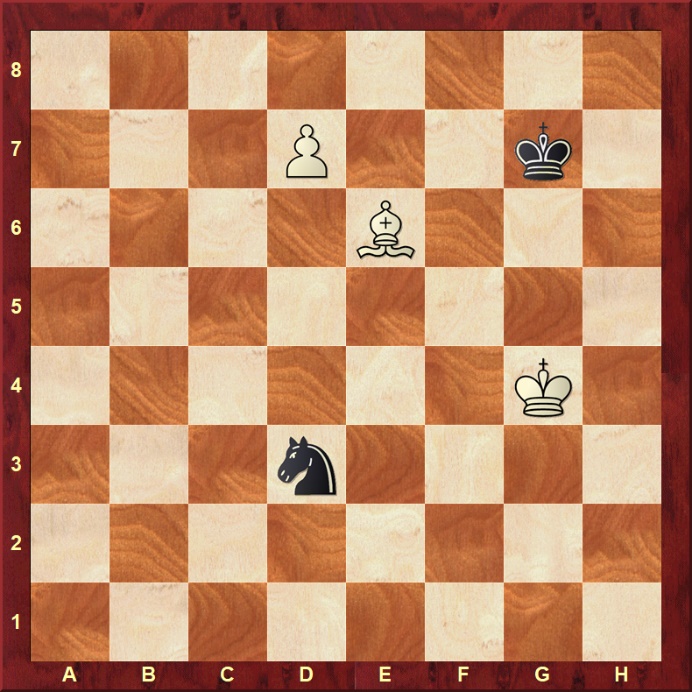 o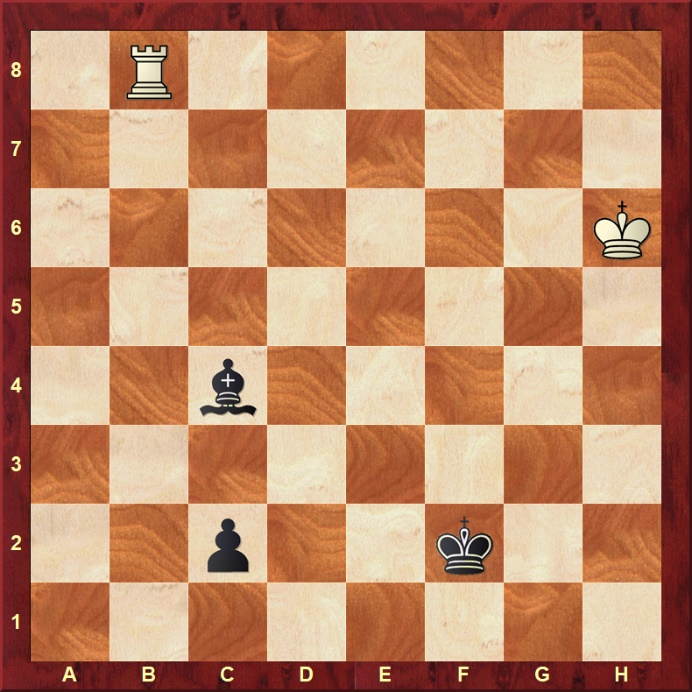 Echecs perpétuels 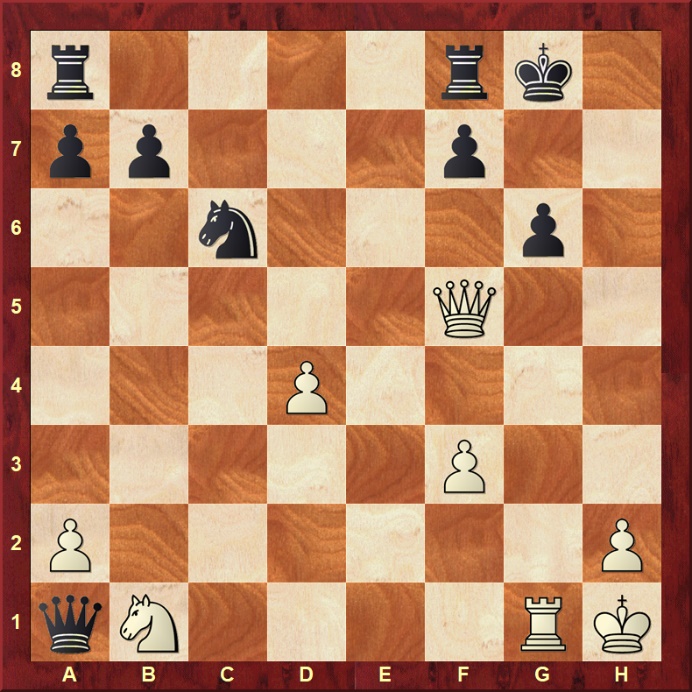 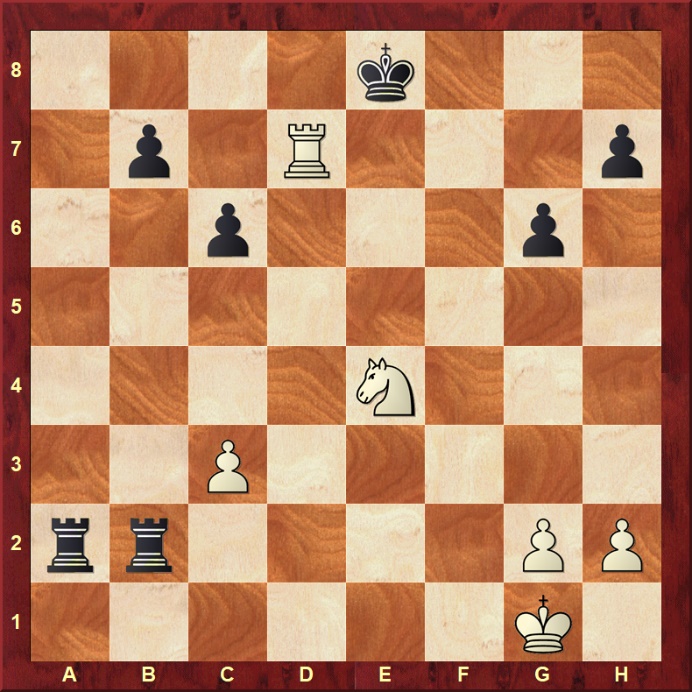 Attaques perpetuels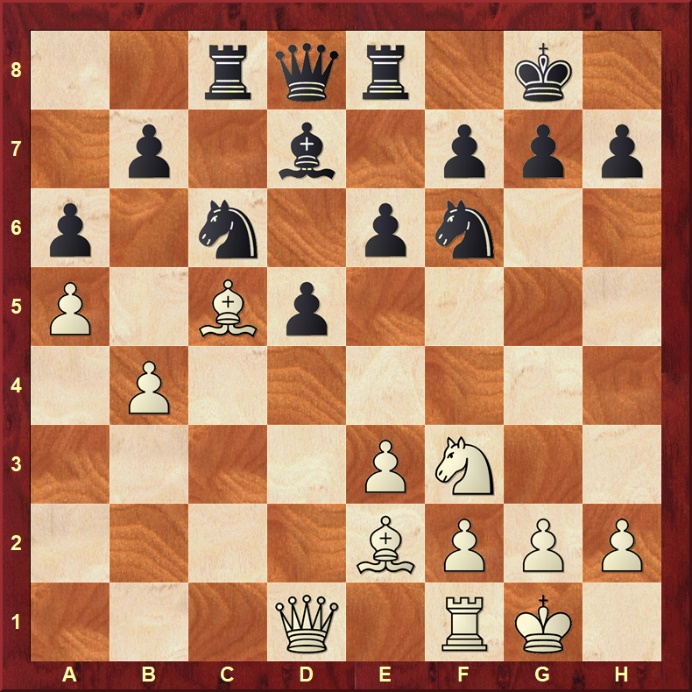 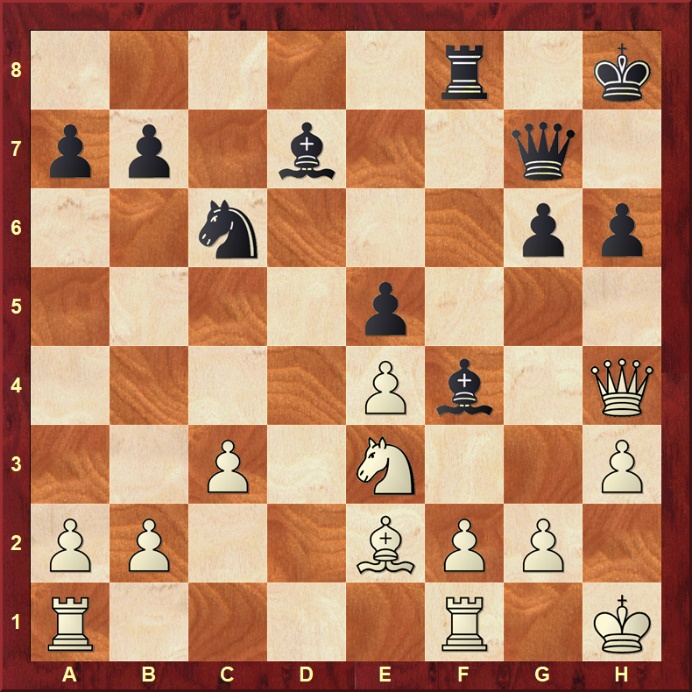 o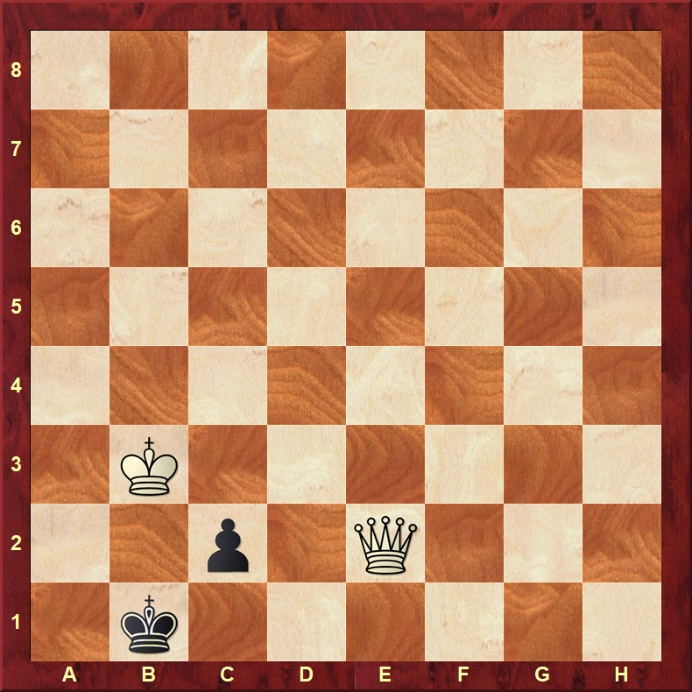 o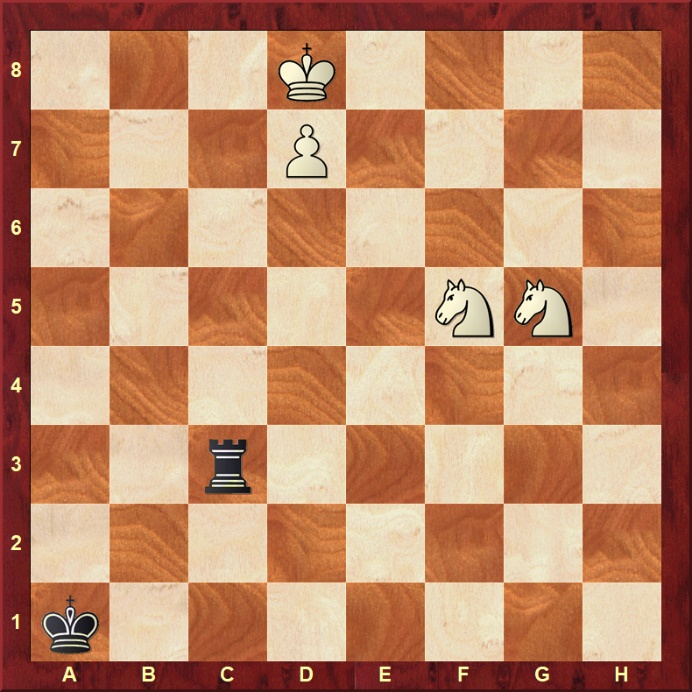 o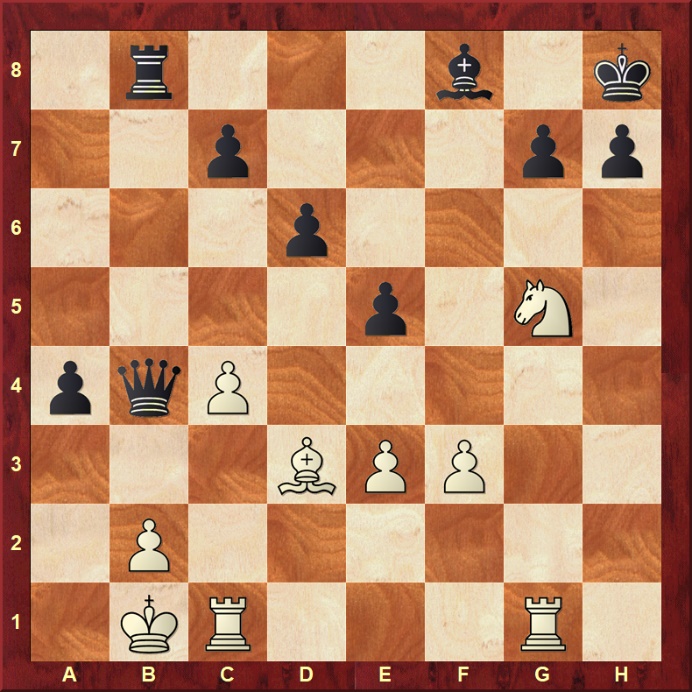 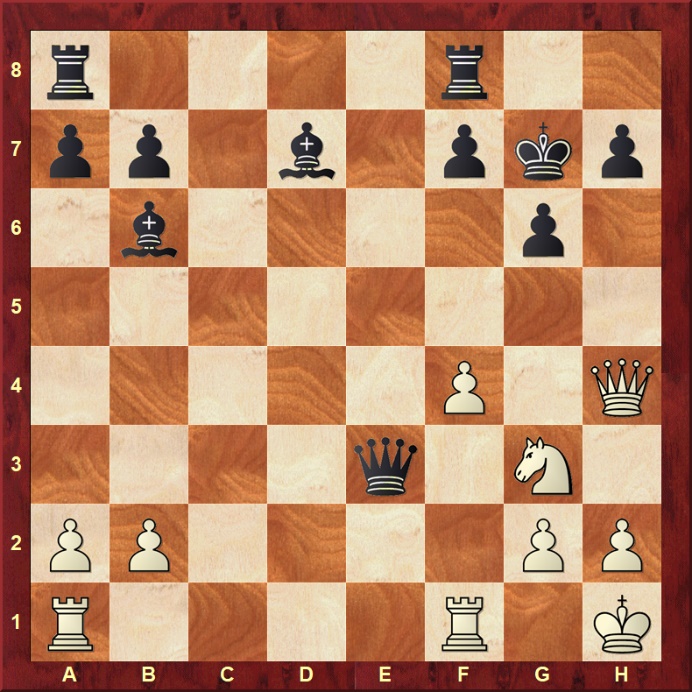 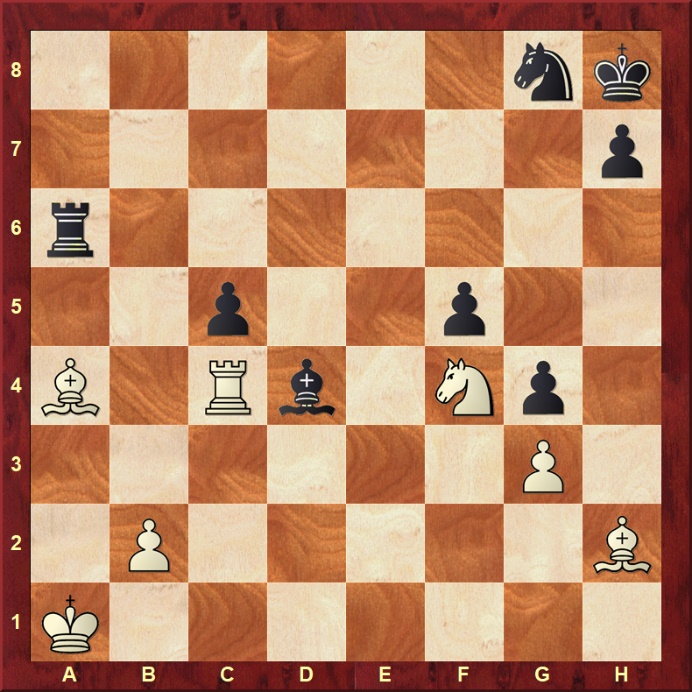 o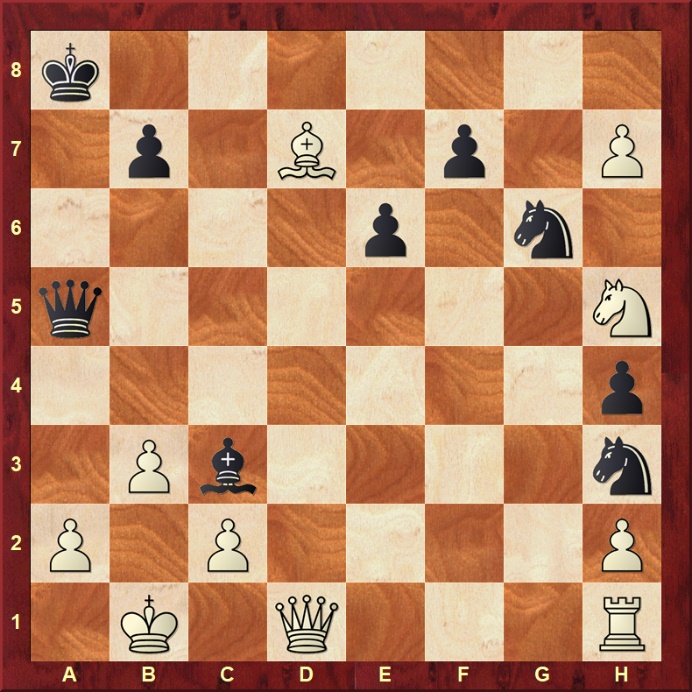 oPat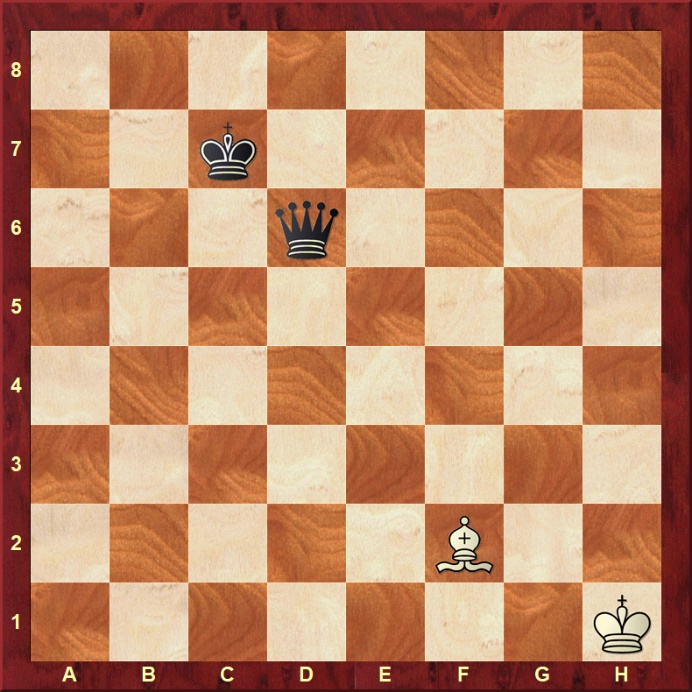 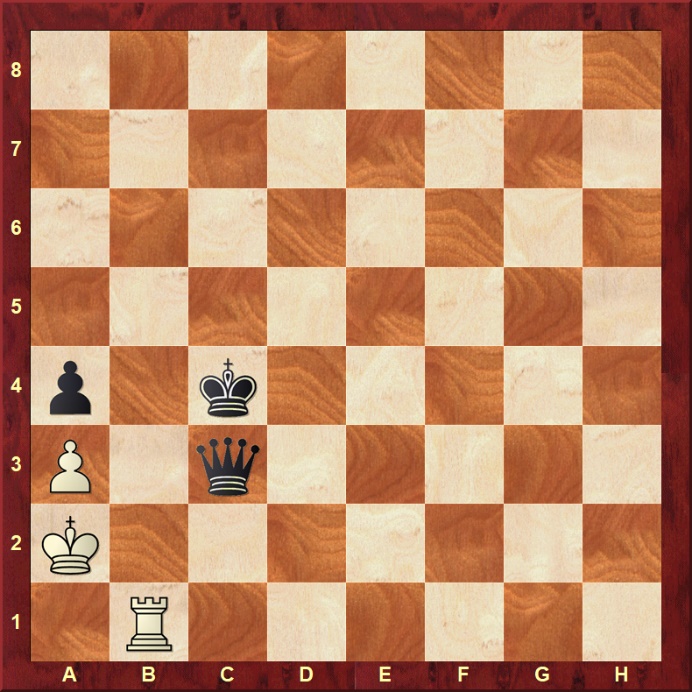 La pièce folle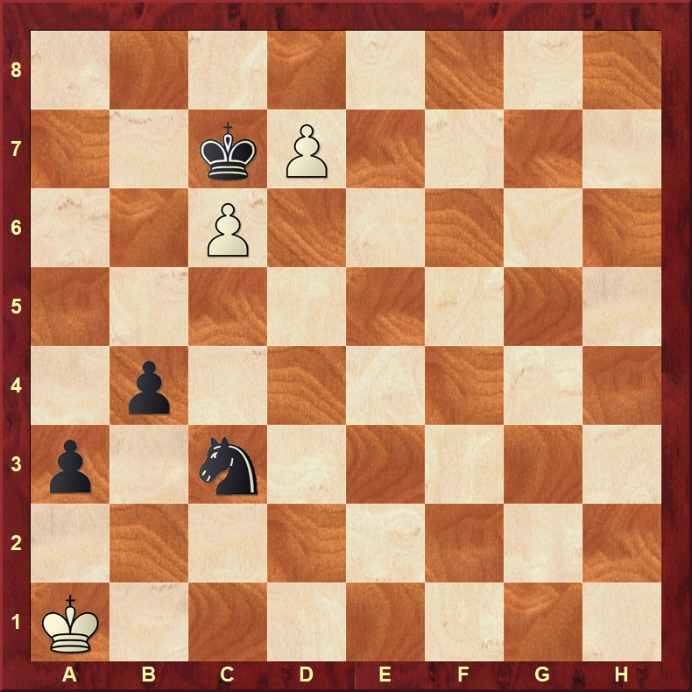 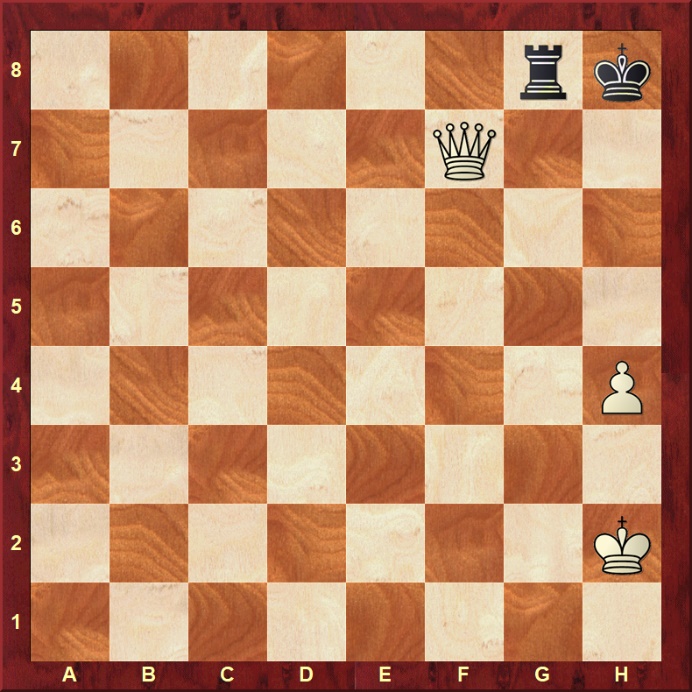 O La pièce folleo O 8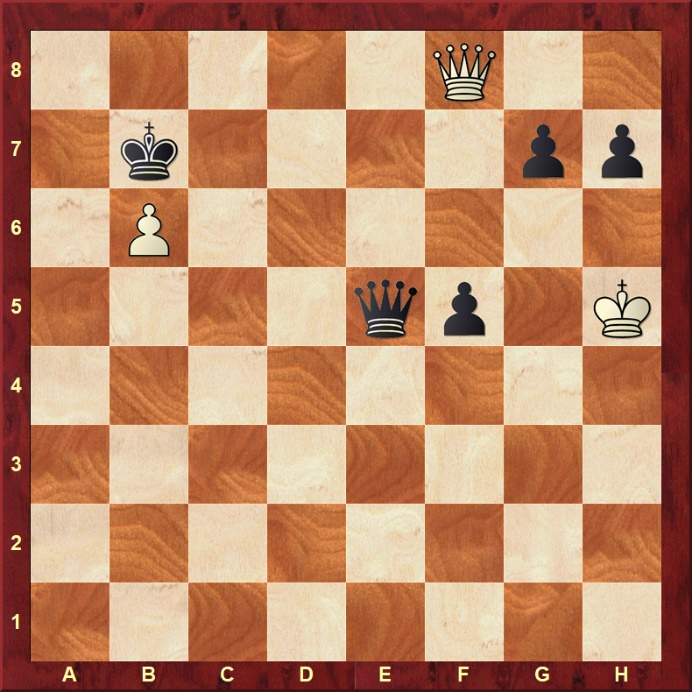 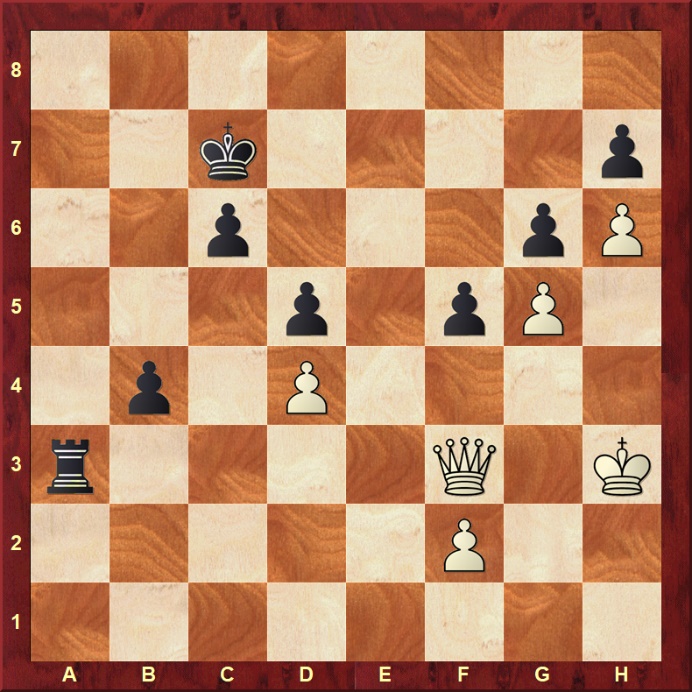 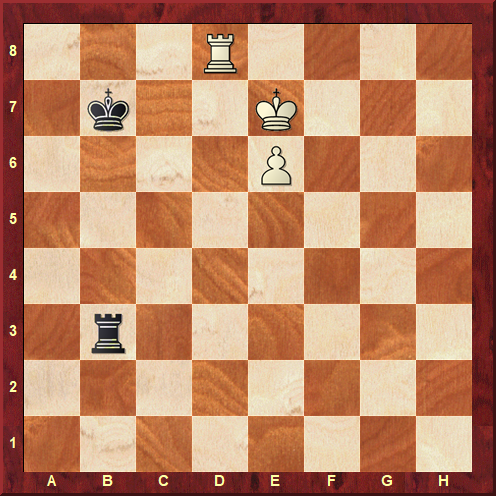 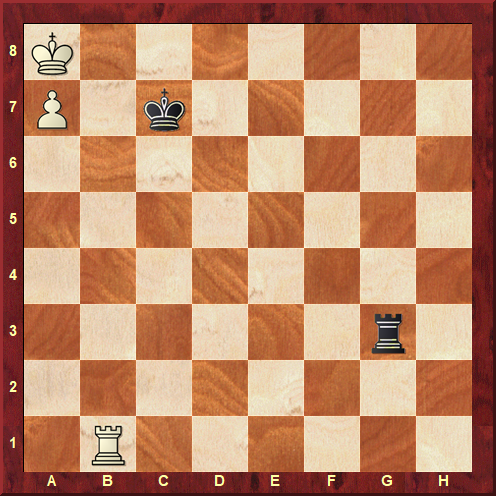 oo 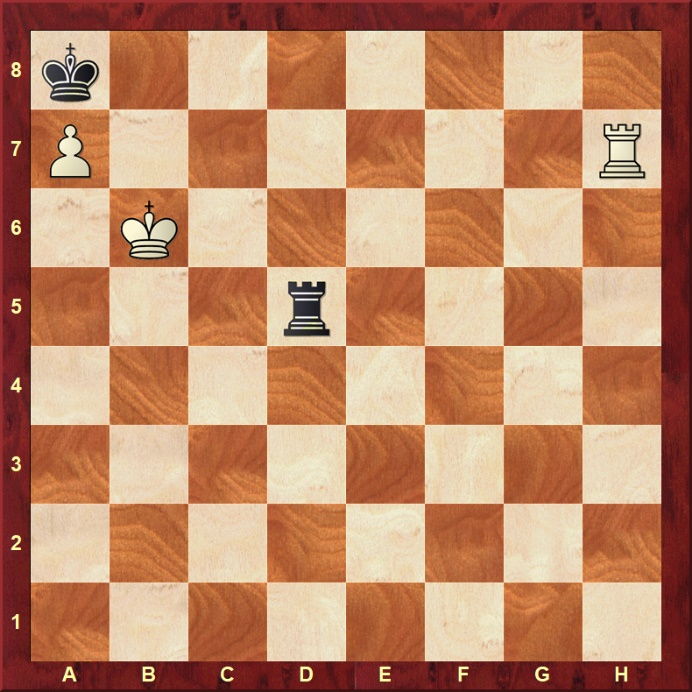 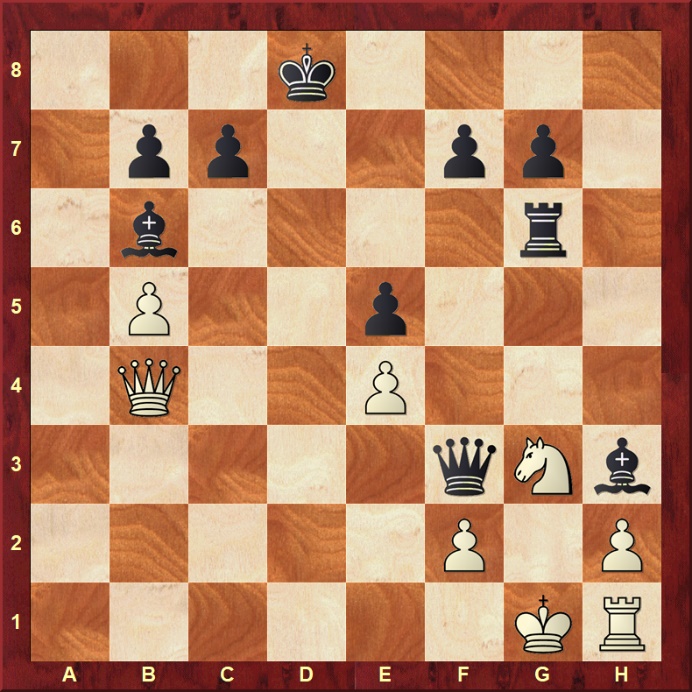 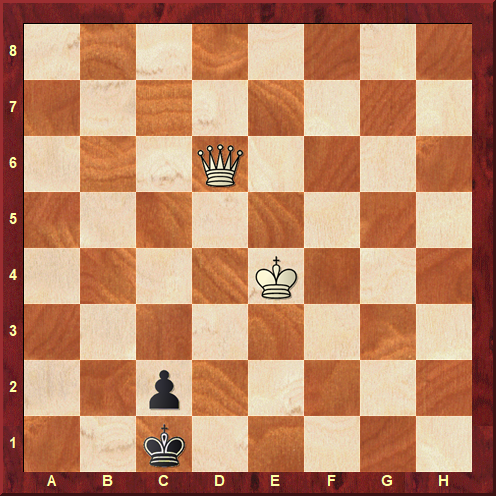 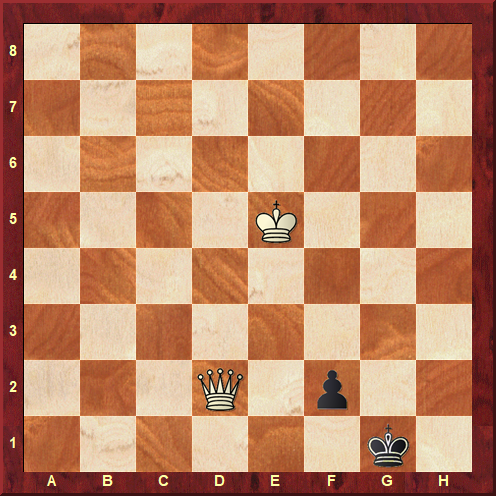 ForteresseEst-ce une forteresse ?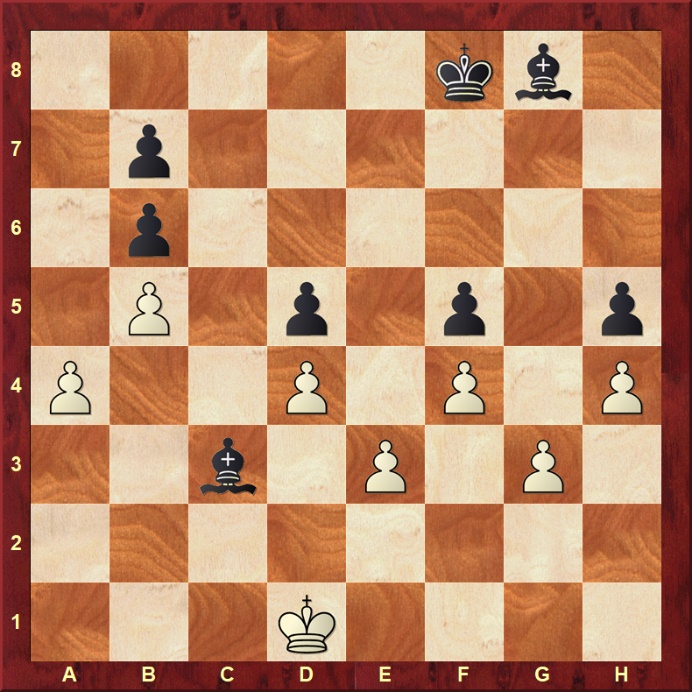 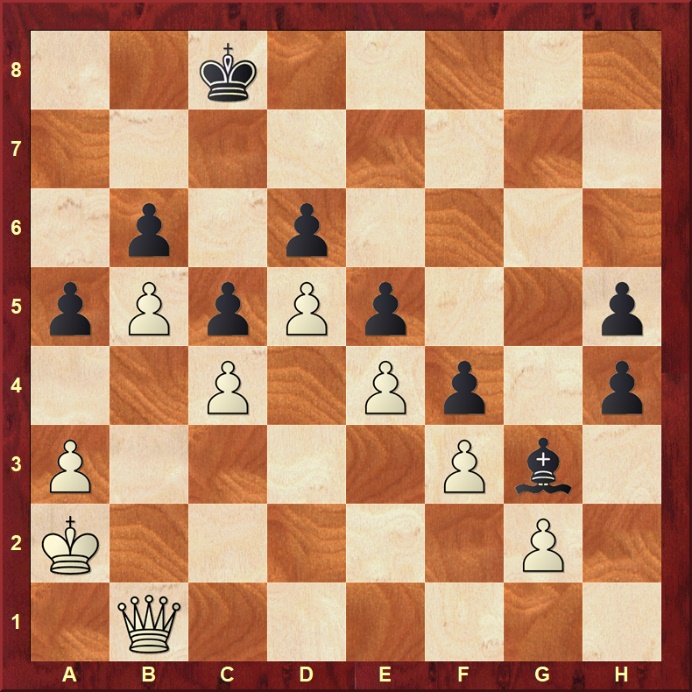 Finale deux fous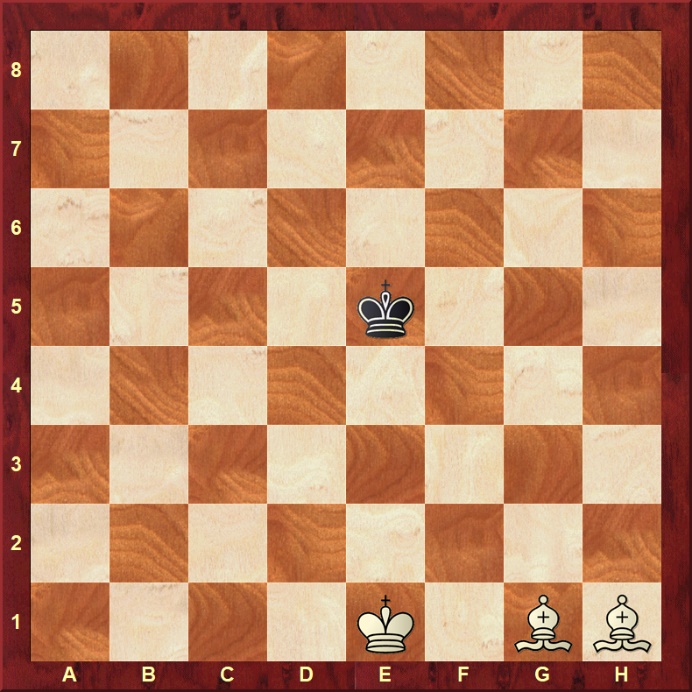 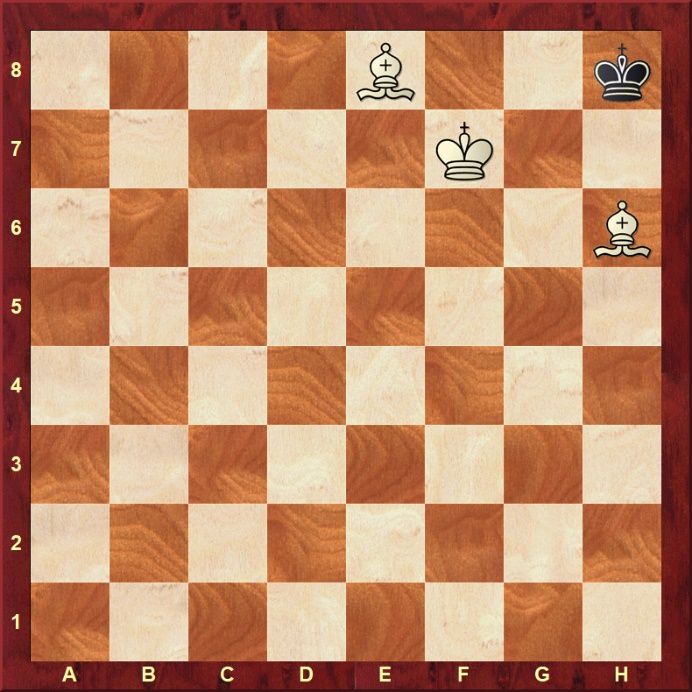 Cavalier contre pions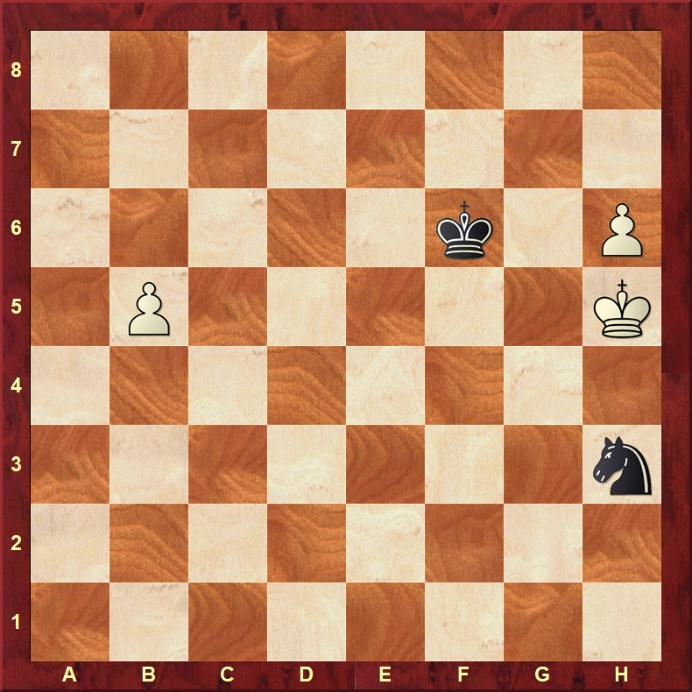 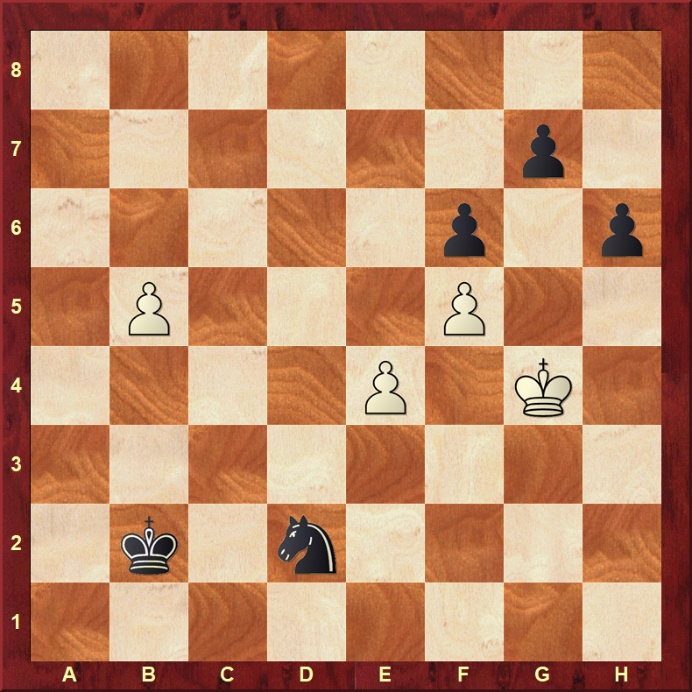 O Position de Philidor 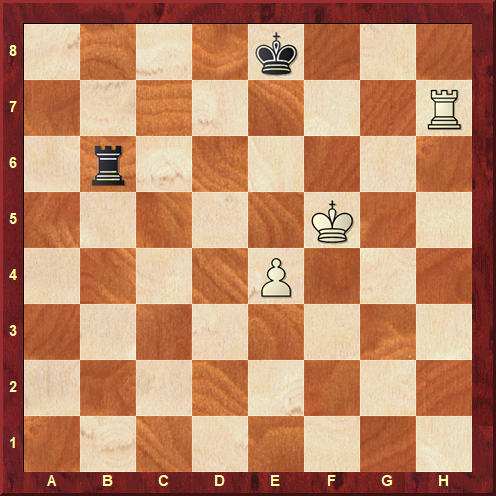 o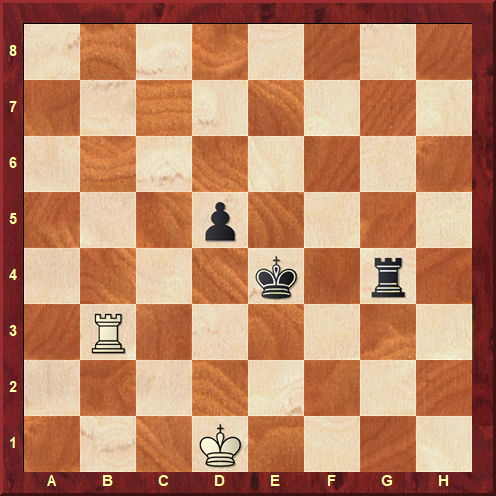 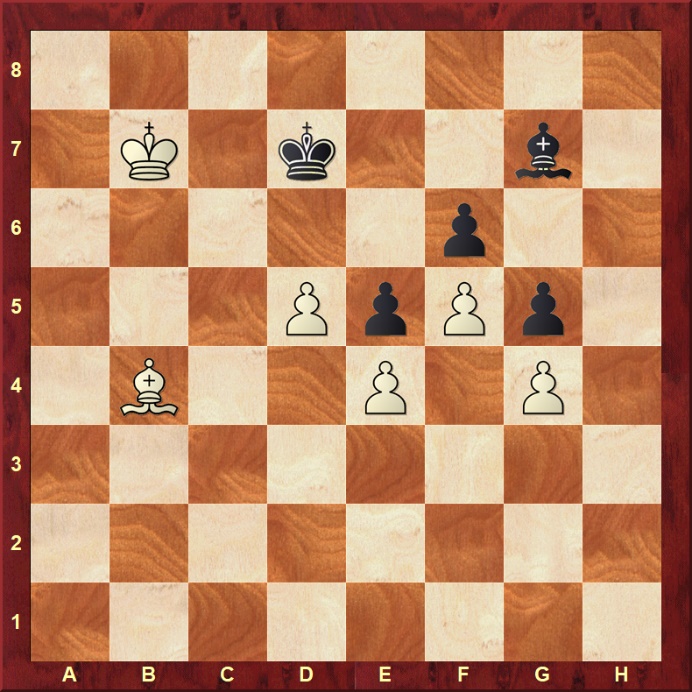 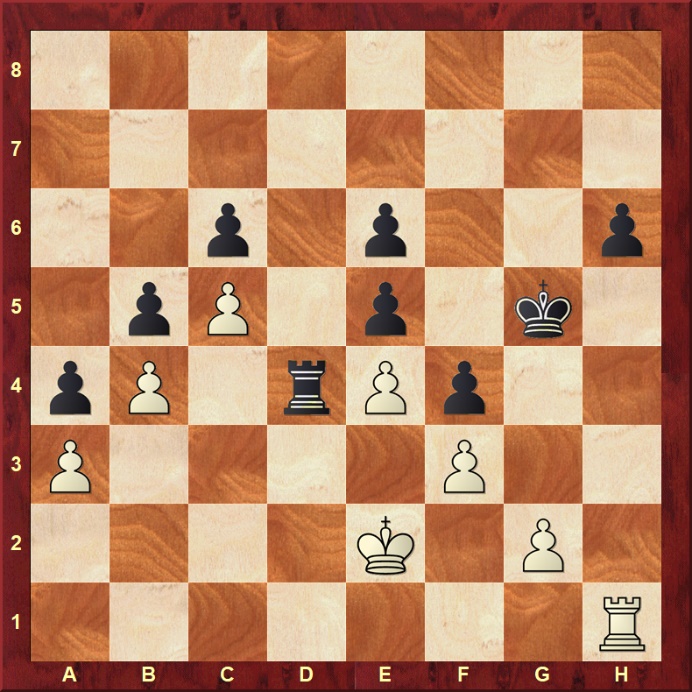 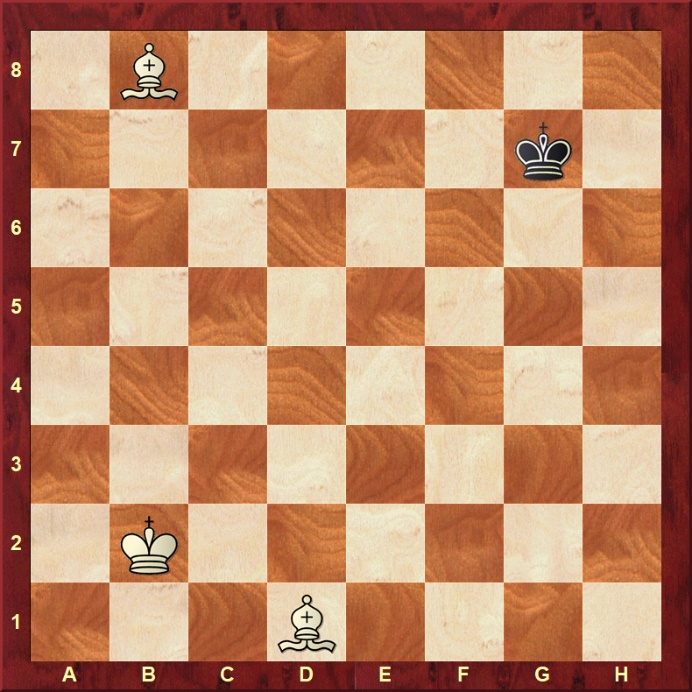 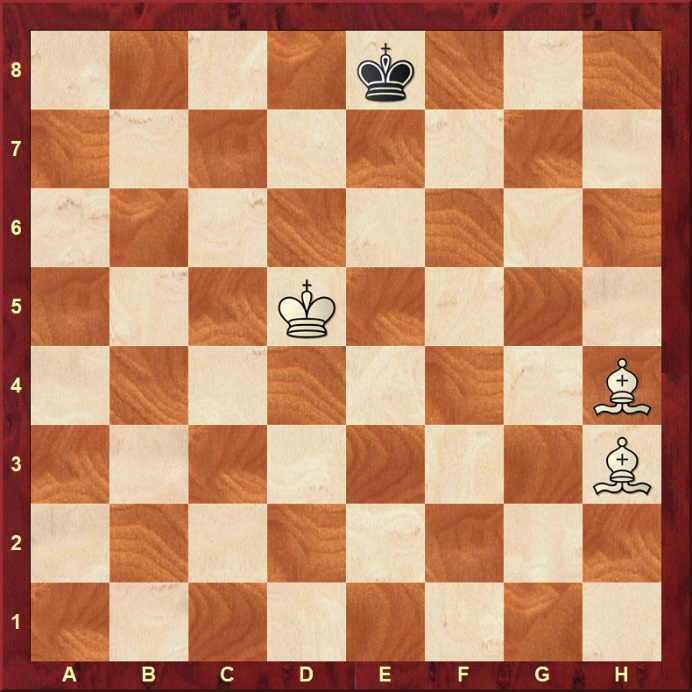 o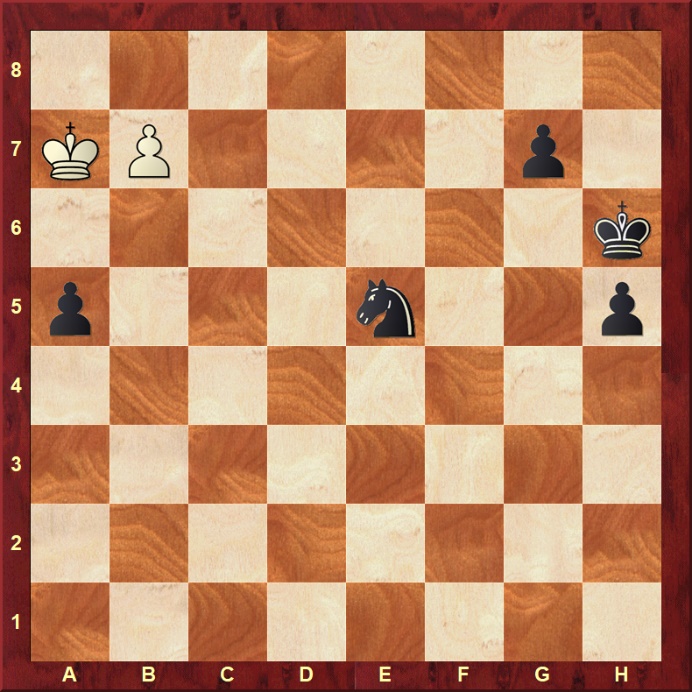 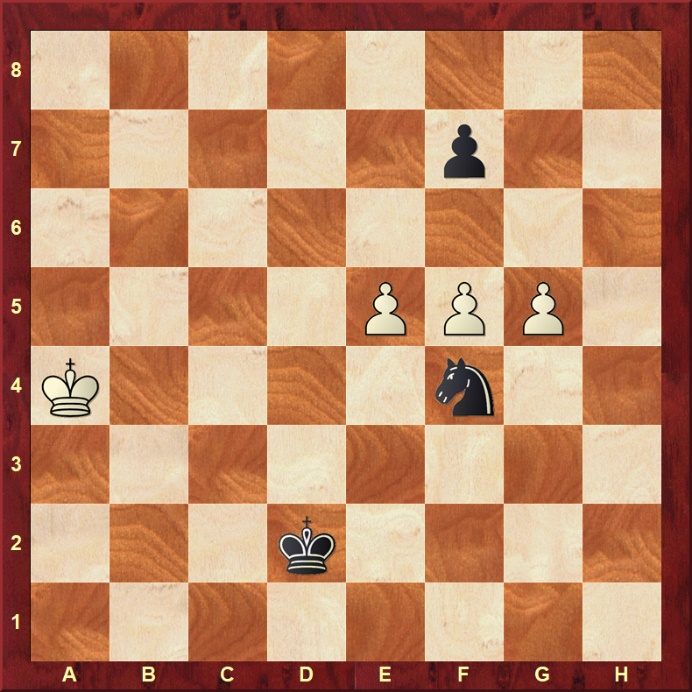 Finale fou contre pions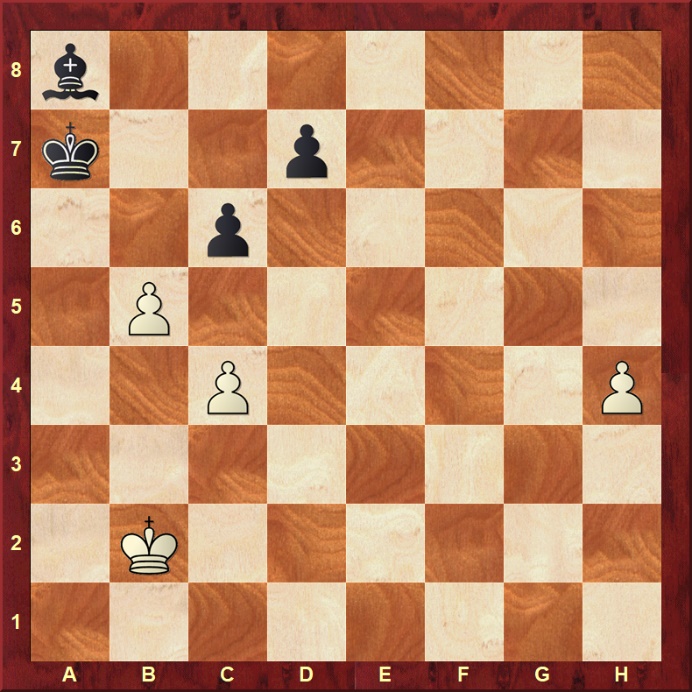 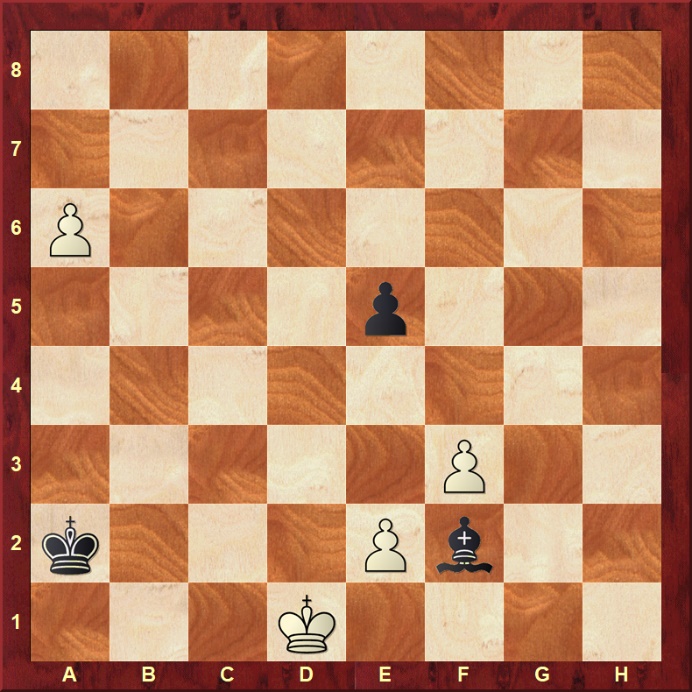 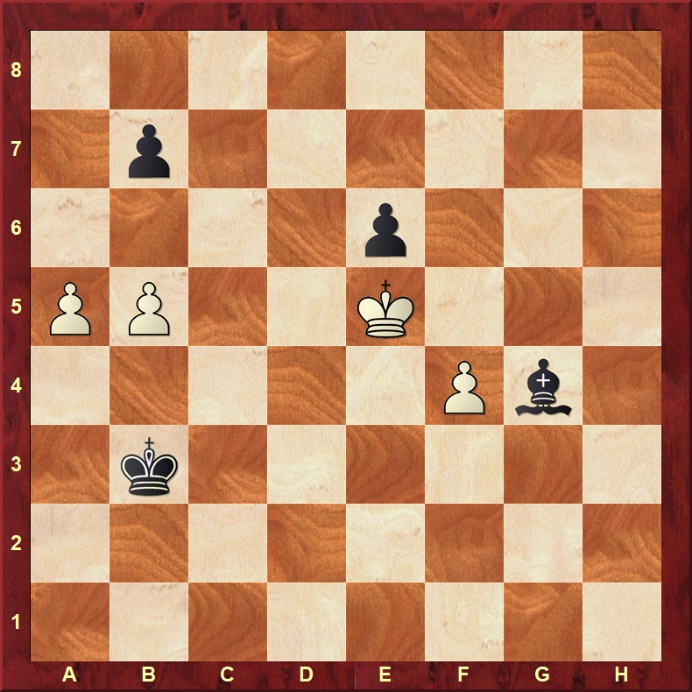 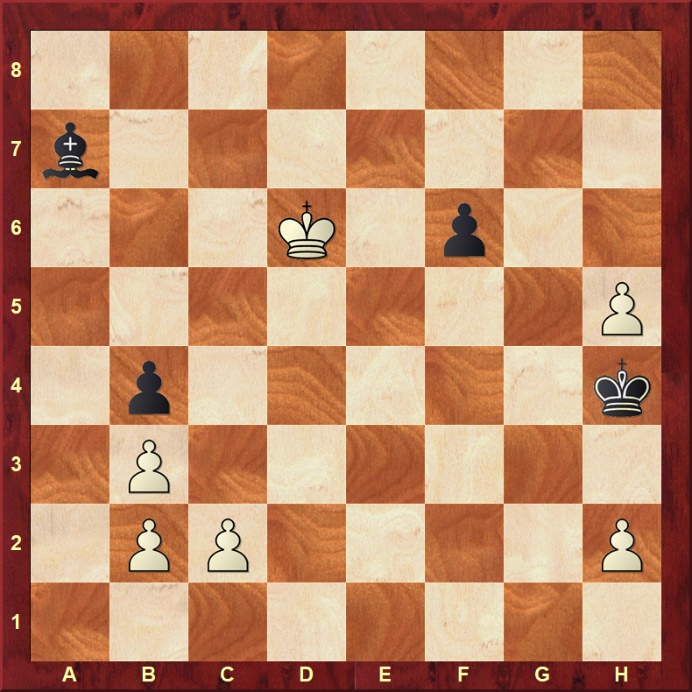 O 